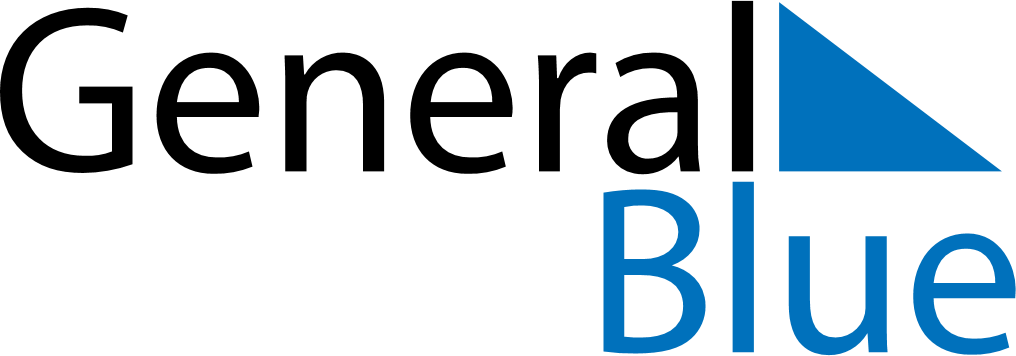 April 2134April 2134April 2134April 2134April 2134SundayMondayTuesdayWednesdayThursdayFridaySaturday123456789101112131415161718192021222324252627282930